Протокол № 31Об итогах закупа лекарственных средств (аллерген) способом запроса ценовых предложений на 2020 год     г. Алматы                                                                                                                                                                                           «26» июня 2020 г.Некоммерческое акционерное общество "Казахский национальный медицинский университет имени С.Д. Асфендиярова", находящегося по адресу г. Алматы, ул. Толе Би 94, в соответствии с п.103 главой 10 Правил организации и проведения закупа лекарственных средств и медицинских изделий, фармацевтических услуг утвержденного Постановлением Правительства Республики Казахстан от 30 октября 2009 года №1729, провел закуп способом запроса ценовых предложений по следующим наименованиям:Выделенная сумма 256 000,00 (двести пятьдесят шесть тысяч) тенге.       Место поставки товара: г. Алматы,  Университетская клиника  «Аксай» мкр. Тастыбулак, ул. Жана-Арна, д.14/1.   2. Организатор закупок Некоммерческое акционерное общество "Казахский национальный медицинский университет имени С.Д. Асфендиярова" РЕШИЛА: Признать несостоявшимся лоты № 1-8 на основании отсутствия представленных ценовых предложений.            Председатель комиссии:     Руководитель Департамента экономики и финансов                            _______________________      Утегенов А.К.Члены комиссии:                                                                                    Руководитель управления государственных закупок                          ________________________      Кумарова Н.А.     Руководитель отдела лекарственного обеспечения                              ________________________      Адилова Б.А.      Секретарь комиссии:                                                                                  _________________________    Салиахметова Д.О.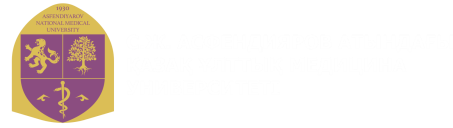 "С.Д. Асфендияров атындағы Қазақ ұлттық медицина университеті" Коммерциялық емес акционерлік қоғамы
Некоммерческое акционерное общество "Казахский национальный медицинский университет имени С.Д. Асфендиярова""С.Д. Асфендияров атындағы Қазақ ұлттық медицина университеті" Коммерциялық емес акционерлік қоғамы
Некоммерческое акционерное общество "Казахский национальный медицинский университет имени С.Д. Асфендиярова"П.ПНаименование  ТовараКраткое описание

Ед.
изм.Кол-воЦена за единицу товара
(в тенге)Общая стоимость Товара
(в тенге)1Аллерген из пыльцы конопли Раствор для накожного скарификационного нанесения, 10000PNU/мл по 5,0мл во флаконе +тест -контрольная жидкость  по 4,5мл во флаконе+разводящая жидкость по 4,5мл во флаконе.Выпускается в комплекте:1фл аллергена +7фл разводящей жидкости +1фл тест-контрольной жидкости +1пустой стероильный флакон .флакон216 00032 0002Аллерген из пыльцы лебедыРаствор для накожного скарификационного нанесения, 10000PNU/мл по 5,0мл во флаконе +тест -контрольная жидкость  по 4,5мл во флаконе+разводящая жидкость по 4,5мл во флаконе.Выпускается в комплекте:1фл аллергена +7фл разводящей жидкости +1фл тест-контрольной жидкости +1пустой стероильный флакон .флакон216 00032 0003Аллерген из пыльцы одуванчикаРаствор для накожного скарификационного нанесения, 10000PNU/мл по 5,0мл во флаконе +тест -контрольная жидкость  по 4,5мл во флаконе+разводящая жидкость по 4,5мл во флаконе.Выпускается в комплекте:1фл аллергена +7фл разводящей жидкости +1фл тест-контрольной жидкости +1пустой стероильный флакон .флакон216 00032 0004Аллерген из пыльцы кленаРаствор для накожного скарификационного нанесения, 10000PNU/мл по 5,0мл во флаконе +тест -контрольная жидкость  по 4,5мл во флаконе+разводящая жидкость по 4,5мл во флаконе.Выпускается в комплекте:1фл аллергена +7фл разводящей жидкости +1фл тест-контрольной жидкости +1пустой стероильный флакон .флакон216 00032 0005Аллерген говядиныРаствор для накожного скарификационного нанесения, 10000PNU/мл по 5,0мл во флаконе +тест -контрольная жидкость  по 4,5мл во флаконе+разводящая жидкость по 4,5мл во флаконе.Выпускается в комплекте:1фл аллергена +7фл разводящей жидкости +1фл тест-контрольной жидкости +1пустой стероильный флакон .флакон216 00032 0006Аллерген пшеничной мукиРаствор для накожного скарификационного нанесения, 10000PNU/мл по 5,0мл во флаконе +тест -контрольная жидкость  по 4,5мл во флаконе+разводящая жидкость по 4,5мл во флаконе.Выпускается в комплекте:1фл аллергена +7фл разводящей жидкости +1фл тест-контрольной жидкости +1пустой стероильный флакон .флакон216 00032 0007Аллерген апельсинаРаствор для накожного скарификационного нанесения, 10000PNU/мл по 5,0мл во флаконе +тест -контрольная жидкость  по 4,5мл во флаконе+разводящая жидкость по 4,5мл во флаконе.Выпускается в комплекте:1фл аллергена +7фл разводящей жидкости +1фл тест-контрольной жидкости +1пустой стероильный флакон .флакон216 00032 0008Гистамина дигидрохлорид 0,01%Гистамина дигидрохлорид 0,01%флакон216 00032 000Итого:Итого:Итого:Итого:Итого:Итого:256 000,00